What is Literacy?The set of skills which allows an individual to engage fully in society and in learning, through the different forms of language, and the range of texts, which society values and finds useful. (C.f.E.)AimsFalkirk Council’s Literacy Strategy’s main aim is ‘zero tolerance to illiteracy’.Our aims are that practitioners will continue to:Raise standards of literacy in all areas, including Talking & Listening, Reading and Writing through effective planning, teaching and learningProvide quality learning literacy experiences for all children which address the significant aspects of learning in literacy and encompasses the Curriculum for Excellence outcomes and experiencesWork together to ensure a smooth and effective literacy development transition between Nursery and P1Active ReadingAll Falkirk Council establishments use the active reading approach where the 6 comprehension strategies are as follows:Prior knowledge and understandingMetalinguisticsVisualisersInferenceMain ideasSummarising and paraphrasing‘The Thinking Reader’ approach is used by many Falkirk establishments and this documents provides practical advice and examples in order to introduce these strategies at early level in both the Nursery and P1 setting.Building Foundations – Teacher as ModelTeacher as speaker and listener, reader and writerModelling specific vocabulary and sentence patternsRecastingRepeating and extendingShowing an interest in what a child saysNursery/ P1Oral learning of a bank of stories and rhymesPlaying at making up storiesSharing a range of textsSharing writing – story mapping, early writingPencil controlInvention: through play, children’s stories recorded and acted out, devising a group/ class story and turning into a book and sharingImitation – oral learning of stories, rhymes, songs and poemsInnovation – changing a known text to create a new versionStory BusBook Swap/ story sacksReading – Develop Pleasure and Motivation – Early YearsListen to and discuss a range of textsLink to own life experiencesBecome familiar with key stories and traditional tales, retelling and considering the featuresRecognise and join in with predictable phrasesAppreciate rhymes and poems and recite some Reading – The Literature SpineCore storiesRhyme/ poem of the weekPoetry journals and audio CDBuilding the bank – populating the imagination and building vocabulary, sentence and story patternsNursery Rhymes to PoetryNursery rhymes – Jack and JillCircle songs – Mulberry BushAction rhymes – I’m a little teapotDips, skips and claps – Pat-a-cakeCounting rhymes – Ten in the bedTongue twisters – Peter Piper pumpkin eaterRiddles – Humpty DumptyRhyming Poetry – Now we are 6Things to do with a TextLearning and performing Acting it outPlaying at it – toys and costumesDrawing and painting scenes – visualisers – in your head what do you see? (Strategy 3 – Visualisation)Discussion – favourite parts, meaning, puzzles, patterns, questions (Strategy 4/5 – inference/ main ideas)Highlighting memorable words/ phrases (Strategy 2 – metalinguistics)Drama – hot seating, role playStory Making – Based on ‘Talk for Writing’ – Pie CorbettPreparation – choose a story – not too long – what do you want the children to be able to do with this?Learn the story ‘off-by-heart’ with actions Learn to Re-tell a Story – Story MapDraw a class story map (can do this together using computer with younger children). Children then ‘copy’ class map as they need it for making changes (substitutions)Re-tell often, children as tellers – teacher as listener. Children increasingly join in – withdraw and prompt. Children as listener – teacher as teller.Sharing with Parents/ Carers – Ideas to Support at HomeSupporting Strategy 1 – Prior knowledge and understanding – use these question starters to talk to your children about the texts they have taken home:What is the text going to be about?Look at the writing on the front of the book, what is the style?Does the title give us any clues about the story?Look at the illustrations, does it remind you of anything you have heard, seen or read before?What is going to happen in this text?Put the word _______ into a sentence. (Pick a word from the title or heading)Supporting Strategy 2 – Metalinguistics (Words and Phrases) - pick a text and collect a range of words which link to:NumbersWords with capital lettersInteresting words/ phrasesFavourite word in the extractWords you don’t understandCross out all the little words e.g. a, as, in, it, but, the (this is really helpful in preparation for summarising)Any word containing this week’s phonemeAny words from their tricky word list this weekSupporting Strategy 3 – Visualisation – select an extract – the purpose is to use sensory images to record mental pictures which are produced in our heads when reading – it could be of a really good description of a character/ setting/ turning point in a text. You could use a piece of music too. Examples of visualisation tasks are:Draw and label the main characterDraw a picture of the main character’s bedroom from your imaginationDraw a picture of the main character on holiday or in a different locationCreate a speech bubble illustration of a scene in the textDraw a picture of the storyDraw a pictures of your favourite part of the storyCreate a mind map of the storyCreate a story web/ timeline/ labelled diagramSupporting Strategy 4 – Inference – Find an example of inference at home in a text. Can you create inferential questions about the text?Supporting Strategy 5 – Main Ideas – Any of the following activities will support the main ideas of a text, this can be fiction or non-fiction.Identify chapters – what is the main idea in each?If the chapters do not have chapter headings, can you give them one?What is the main idea or theme the author is trying to convey?Select words or phrases from the text which justify a main themeTell me the most important event from the whole storyGroup together the main ideas – is there an overall theme?What is the theme of the beginning/ middle and end?Thinking Reader bookletsSupporting Strategy 6 – SummarisingSummarise the text in a tweetSummarise the text in less than 20 wordsSummarise the text on a post-it noteSummarise the text in a pictureDraw all the characters in the storyDraw all the settings from the storyWrite a blurb about the bookDesign a poster advertising a film of the textMatch the summary to the title of the bookHave two summaries and justify which one best fits and whyHave 10 words on post it notes – 5 from the story and 5 from a different story – can you sort?Encourage your child to pretend to 'read' a book before he or she can read wordsVisit the library as often as possible - take out CDs and DVDs as well as booksSchedule a regular time for reading - perhaps when you get home from school or just before bedLook for books on topics that you know your child is interested in - maybe dragons, insects, cookery or a certain sportMake sure that children’s books are easily accessible in different rooms around your houseAsk your children questions about the story using Blooms fans starters (ask your child’s school about these)Role play – can your children act out the story?Look at a range of texts around the house e.g. newspapers, magazines, recipes, Newsround, TV programmes and advertsA text is anything that communicates meaning e.g.novels, short stories, plays, poems, reference texts, the spoken word, charts, maps, graphs and timetables, advertisements, promotional leaflets, comics, newspapers and magazines, CVs, letters and emails, films, games and TV programmes , labels, signs and posters, recipes, manuals and instructions, reports and reviews text messages, blogs and social networking sites  - how many of these do you have at home that you could use to ask questions about and explore?Rosie’s WalkRosie the hen (flap arms) went for a walk (walk on the spot) but a fox (hands as front paws creeping forward) followed her.First (one finger up) she went across the yard (hand out move arm across) but a fox (hands as front paws creeping forward) followed her.Next (two fingers point to one side) she went around the pond (circle starting at top with both hands) but a fox (hands as front paws creeping forward) followed her.After that (roll hands over in a turning gesture) she went over the haystack (lift leg to step over) but a fox (hands as front paws creeping forward) followed her.After that (roll hands over in a turning gesture) she went past the mill but a fox (hands as front paws creeping forward) followed her.After that (roll hands over in a turning gesture) she went through the fence but a fox (hands as front paws creeping forward) followed her.Finally (palm facing audience like a policeman stopping traffic) she went under the beehives (palms face ceiling and move forward) but a fox (hands as front paws creeping forward) followed her.In the end (bring hands together as if closing a book) she got back home (hands together to make a triangle) just in time (point to wrist) for dinner (two fingers, two hands move to mouth).Action BankOnce upon a time – hands open like a bookEarly one morning – hands on one side of headWho – circle index finger in the airFirst – one finger upNext – two fingers pointed to one sideAnd – show right palm to audienceBecause – hands out open palmedAt that moment/ suddenly/ to his surprise/ unfortunately – hands expressively open as if in surpriseAfter/ after that – roll hands over in turning gestureSo – rolling hands forward and open as if givingFinally – palm facing audience like a policeman stopping trafficIn the end – bring hands together as if closing a bookWhere – right palm up, sweep arm to the rightWhen – mime tapping on a wristWith – clasp hands/ fingers togetherRemember – tell the new story with actions, you can add in actions for punctuation too. Remember to have an action for parts you will change e.g. character, setting, and problemRecommended Picture Books for Early Level for Thinking Reader approachWe’re Going on a Bear Hunt – Michael RosenCan’t You Sleep Little Bear? Martin WaddellNot Now Bernard – David McKeeWhere’s My Teddy? – Jez AlboroughThe Very Hungry Caterpillar – Eric CarleThe Tiger Who Came to Tea – Judith KerrRoom on the Broom – Julia Donaldson and Axel SchefflerLost and Found – Oliver JeffersThe Cat in the Hat – Dr. SeussWhere the Wild Things Are – Maurice SendakNethermains Primary School and Nursery Class – ReadingHere is a selection of wonderful photographs of pupils engaged in a range of reading activities: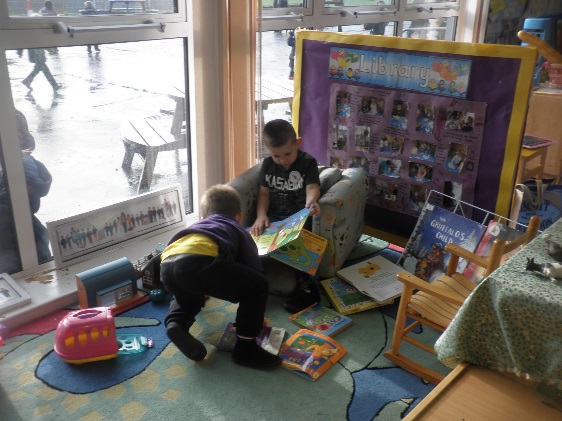 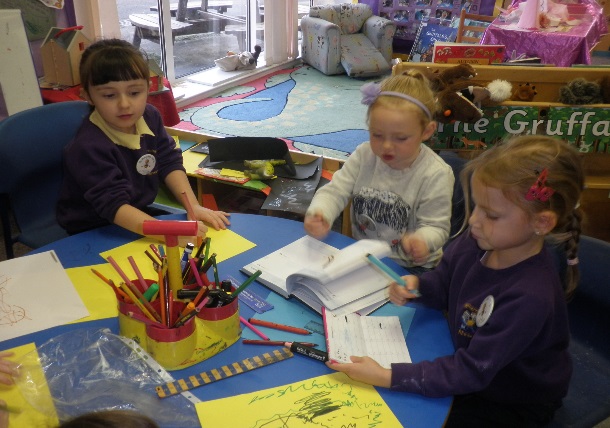 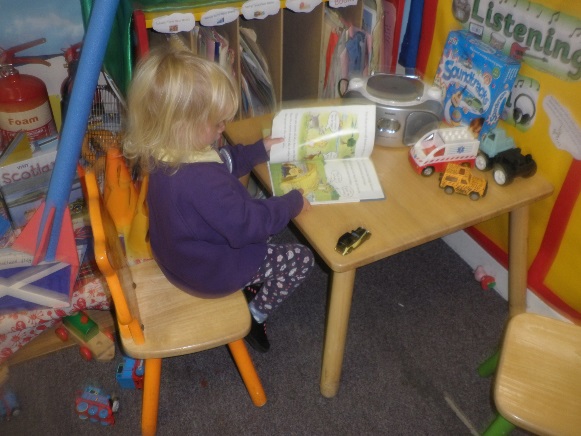 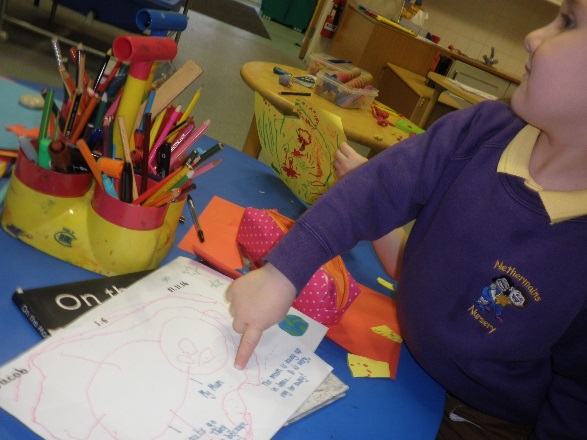 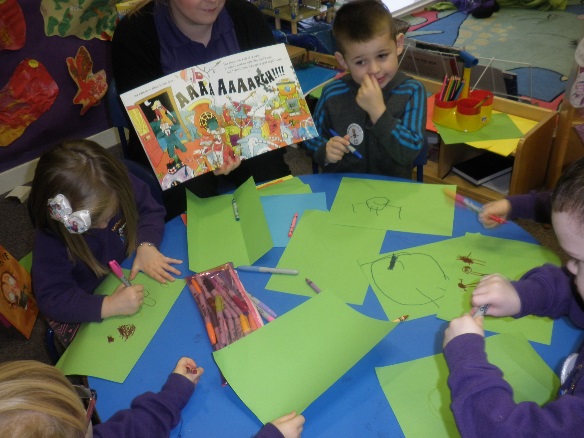 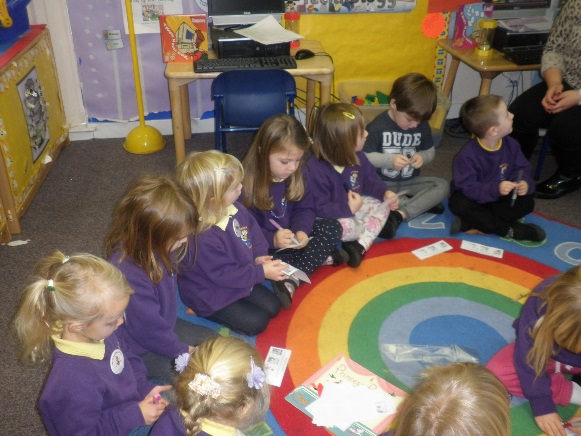 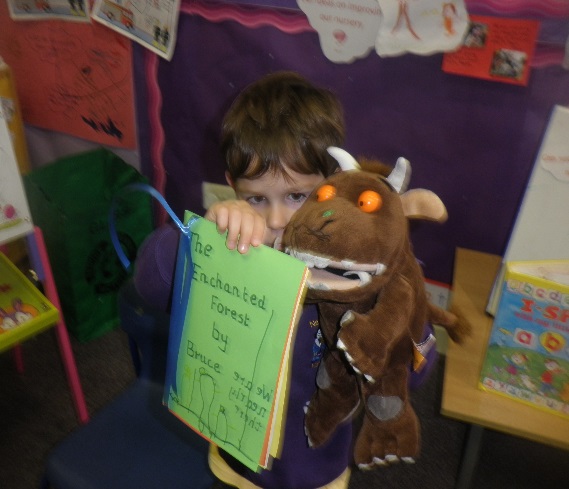 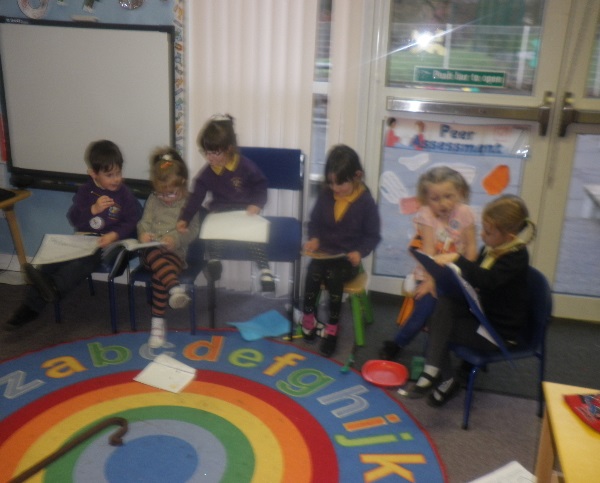 Bainsford Primary School P2/1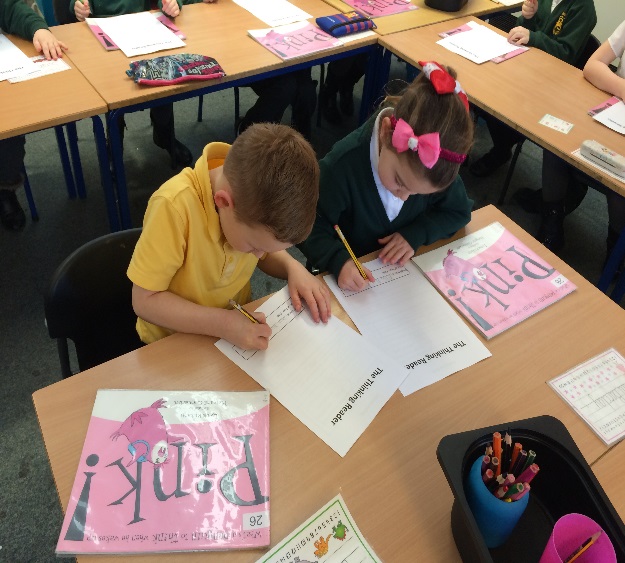 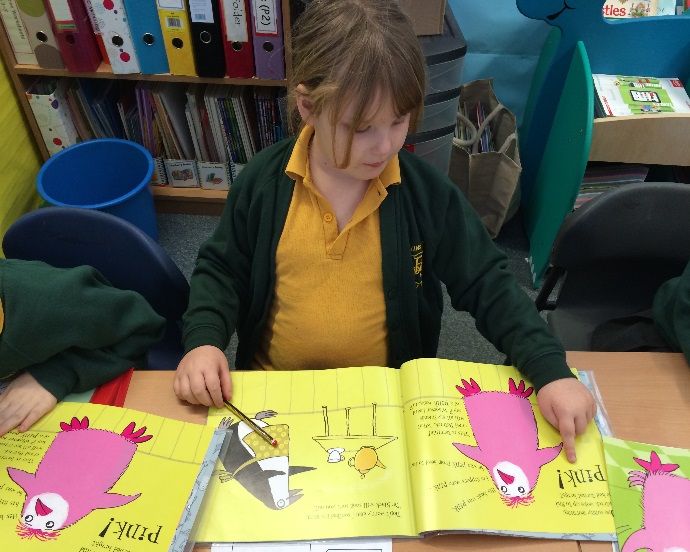 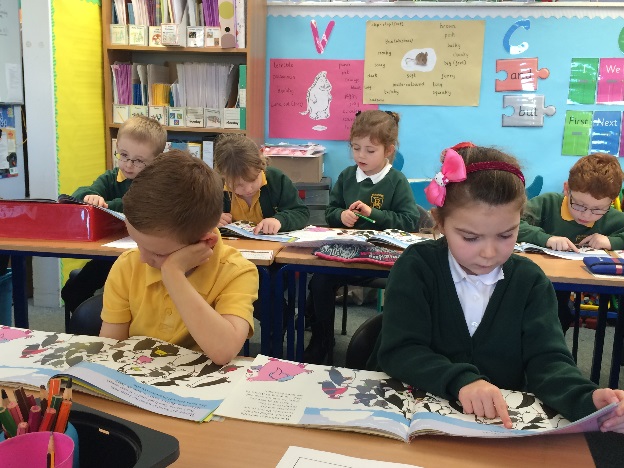 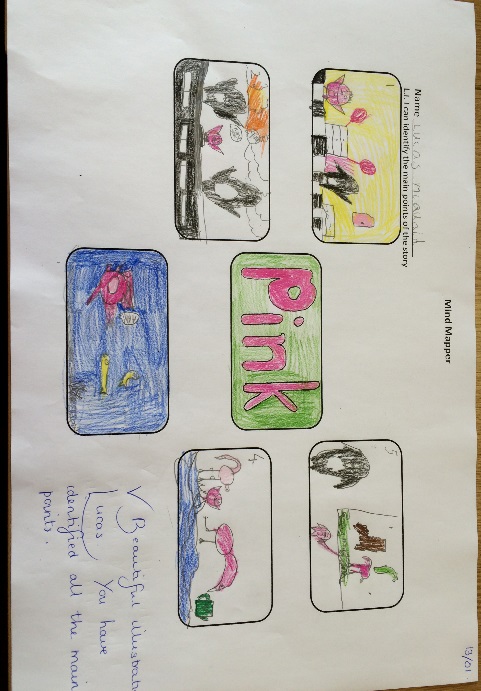 Larbert Day Nursery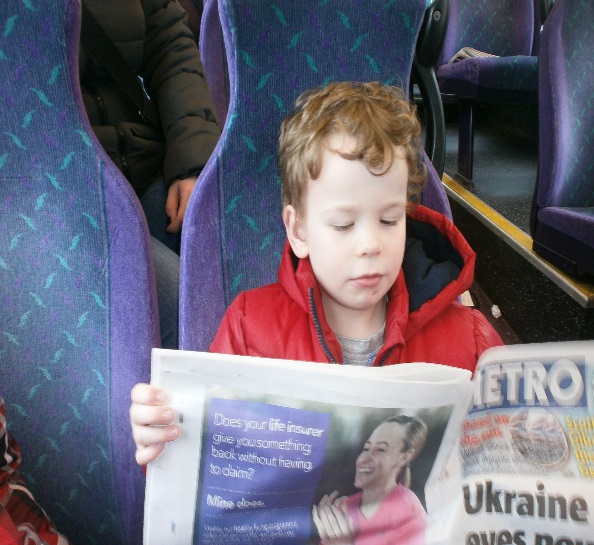 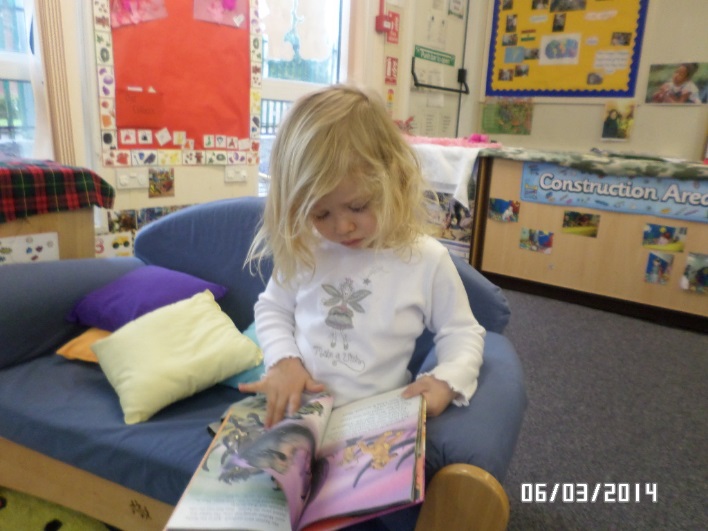 References:Scottish Government (2010) Pre-Birth to Three: Positive Outcomes for Scotland’s Children and Families, Scottish ExecutiveScottish Government (2007) A Curriculum for Excellence, Building the Curriculum 2, Scottish ExecutiveA Curriculum for Excellence, Scottish ExecutiveFalkirk Council (2006) Practical Solutions for Early Intervention: FalkirkFalkirk Council (2008) Practical Phonological Development Activities – Pre-School and Primary 1: FalkirkFalkirk Council (2009) Learning to Achieve: FalkirkNorth Lanarkshire Council (2008) Active Literacy: North LanarkshirePie Corbett and Julia Strong (2011) – Talk for Writing across the CurriculumPie Corbett (2006) – The Bumper Book of Storytelling into Writing Key Stage 1 and 2Pie Corbett (1992) – Action RhymesPat Hutchins (1968) – Rosie’s WalkFor further information, please refer to:Falkirk Council’s Literacy Strategy online support tool blog: https://blogs.glowscotland.org.uk/fa/LiteracyStrategy/literacy-strategy-document/http://www.youtube.com/watch?v=QWeYMNxNUpcThanks to:Nethermains Primary School and Nursery ClassBainsford Primary School and Nursery ClassSt. Margaret’s Primary School and Nursery ClassLarbert Day Nursery